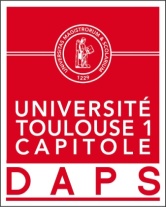                                  Nicolas SCIANIMANICOSport de Haut niveau                              Canoë-Kayak 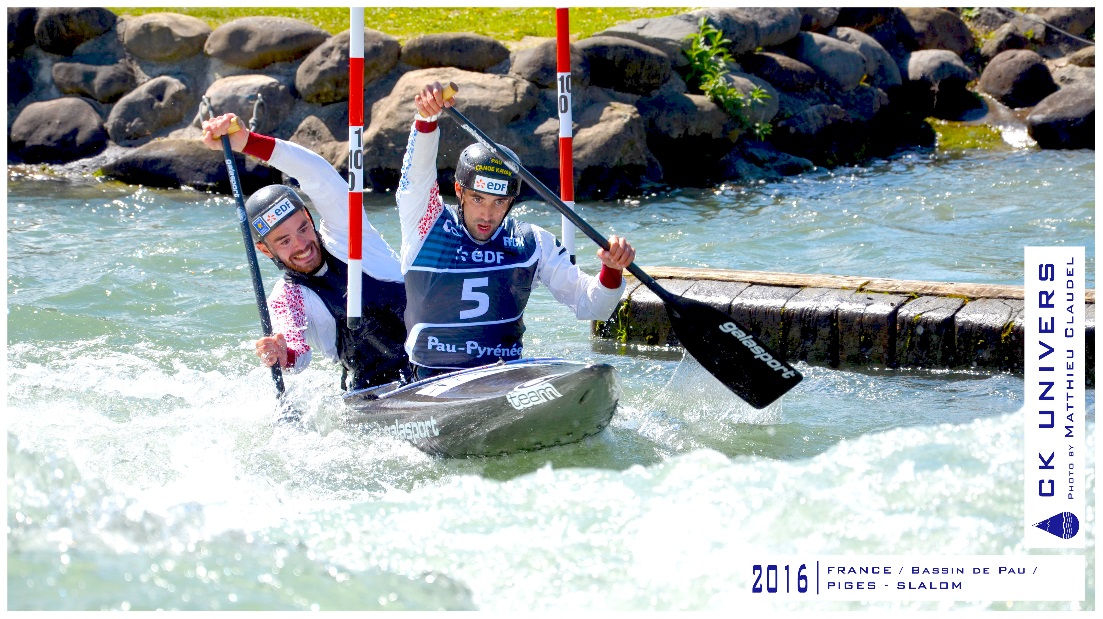 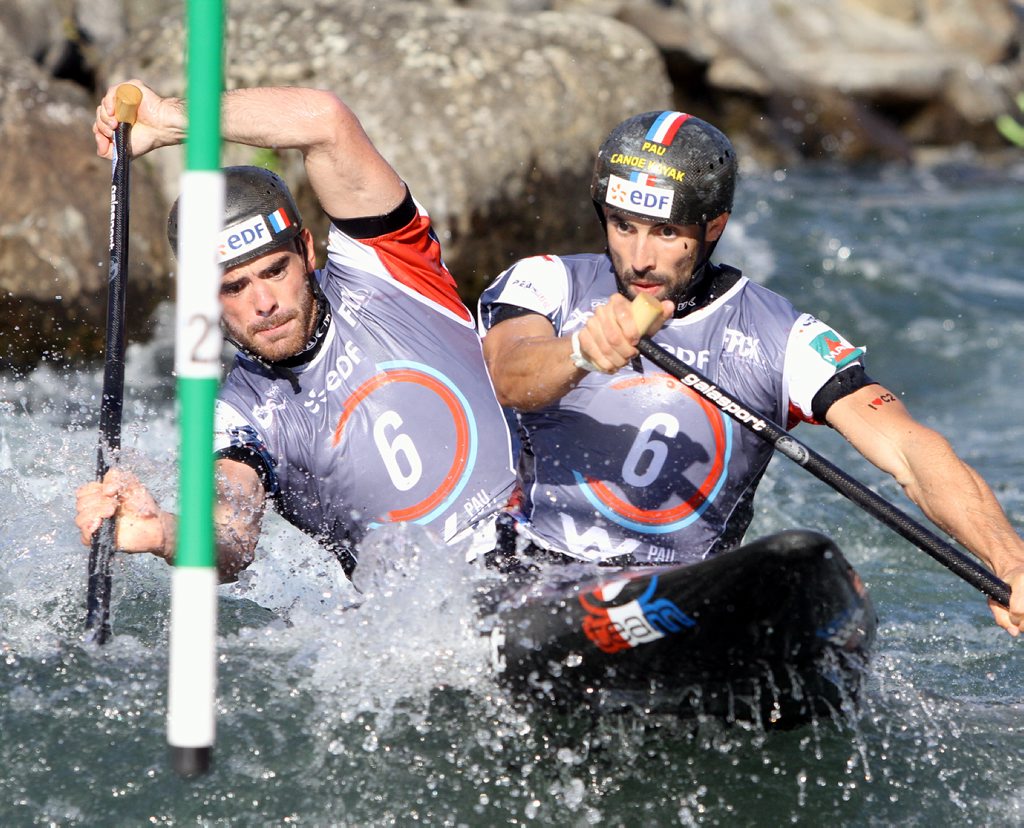 Formation : TSMAnnée d’étude : Master 2 Stratégie mention International Management Catégorie : sportif de haut niveau (SHN)Club de compétition : Pau Canoë Kayak C.UNiveau : International Equipe de France 2017Jours d’entraînements : 